Cymharu testunau - Gweithgaredd 1Cyfri SillafauRhan 1: Cymharu samplau sy'n cynnwys 20 o eiriauRhan 2: Cymharu samplau mwyRhan 1Barddoniaeth ar gyfer pa grŵp oedran yw'r rhain?  Pam ydych chi'n meddwl hyn?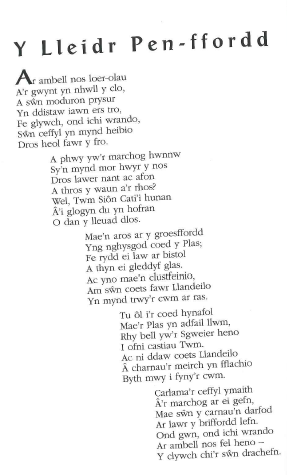 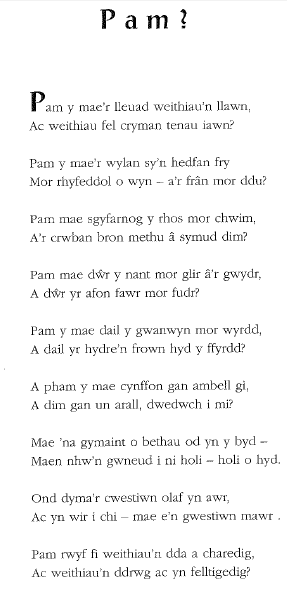 A ydych chi'n credu y bydd gwahaniaeth rhwng y ddau destun?Os ydych, pa wahaniaethau fydd y rhain? Pa ddarn o farddoniaeth sydd â'r geiriau â’r nifer mwyaf o sillafau yn eich barn chi? Byddwn yn profi'r syniad hwn drwy gymharu y nifer o sillafau yn y geiriau mewn samplau a gafodd eu tynnu o'r naill destun a'r llall. Gwaith Pâr:Gan weithio gyda'ch partner, ewch ati i gyfrif’r nifer o sillafau yn yr 20 o eiriau cyntaf yn ‘Pam?’ ac yna ‘Lleidr Pen-ffordd’.  Pam y mae’r lleuad weithiau’n llawn,Ac weithiau fel cryman tenau iawn?Pam y mae’r wylan sy’n hedfan fryMor Ar ambell nos loer-olauA’r gwynt yn nhwll y clo? A swn moduron prysur Yn ddistaw iawn ers tro,FeY Dosbarth i rannu â'i gilydd: (tua 15 munud)Cofnodwch y canlyniadau ar gyfer Pam? - a'u cofnodi ar siart rhicbren. Beth mae'r dosbarthiad yn ei ddweud wrthym am y darn? (Cyflwynwch y termau modd ac amrediad- Gweler Posteri) 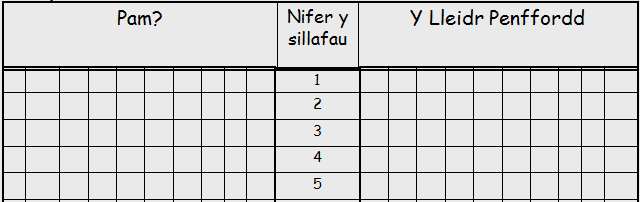 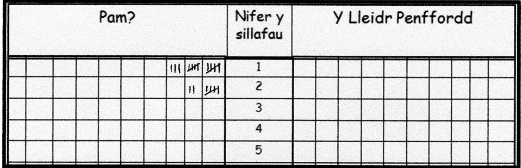 Beth fydd siart gyfrif Y Lleidr Pen-ffordd yn ei ddangos? Pam?Cofnodwch y canfyddiadau ar y siart. 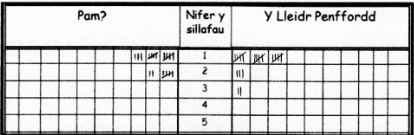 Ydy'r canlyniad yn cyd-fynd â'n syniad gwreiddiol? Pam? Beth welwn ni tybed os byddwn yn cymharu rhagor o sillafau? Faint o eiriau ddylem ni eu cymharu? Pam?Rhan 2Ewch ati i rannu'r dasg o gyfri sillafau yr 80 o eiriau  nesaf ym mhob darn drwy ofyn i barau gwahanol ddechrau cyfrif mewn mannau gwahanol. Cofnodwch y canfyddiadau ar siart rhicbren,            rhyfeddol o wyn - a’r frân mor ddu?Pam mae sgyfarnog y rhos mor chwim Ar crwban bron methu a symud                                                   dim?Pam mae dŵr y nant mor glir â’r gwydr,A dŵr yr afon fawr mor fudr?Pam y mae             dail y gwanwyn mor wyrdd,A dail yr hydre’n frown hyd y ffyrdd?A pham y mae cynffon gan ambell                                        gi,A dim gan un arall, dwedwch i mi?Mae ‘na gymaint o bethau od yn y byd - Maen nhw’n   glywch, ond ichi wrando,Sŵn ceffyl yn mynd heibio Dros heol fawr y fro.A phwy yw’r marchog hwnnwSy’n   mynd mor hwyr y nos Dros lawer nant ac afonA thros y waun a’r rhos?Wel, Twm Siôn Cati’i                           hunanÂ’i glogyn du yn hofranO dan y lleuad dlos.Mae’n aros ar y groesfforddYng nghysgod coed y                       Plas;Fe rydd ei law ar bistolA thyn ei gleddyf glas.Ac yno mae’n clustfeinio,An sŵn coets fawrY Dosbarth i rannu â'i gilydd:Rhowch wybod am y canfyddiadau a chofnodwch nhw ar y siart gyfrif gan ddefnyddio lliw gwahanol. Beth mae'r dosbarthiad yn ei ddweud wrthym yn awr? A oes unrhyw wahaniaeth neu debygrwydd rhwng y sampl hon a'r sampl lai? A ydy'r modd yr un peth?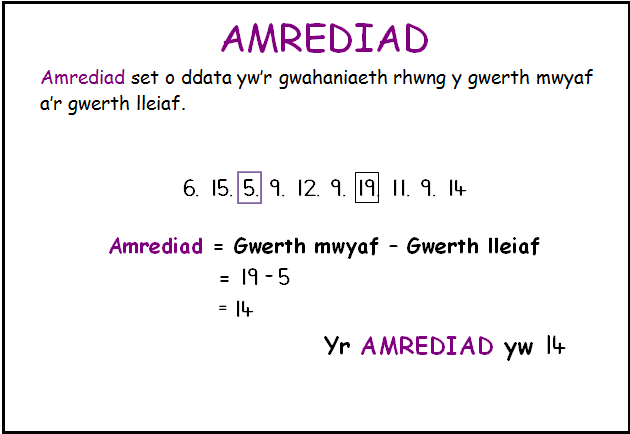 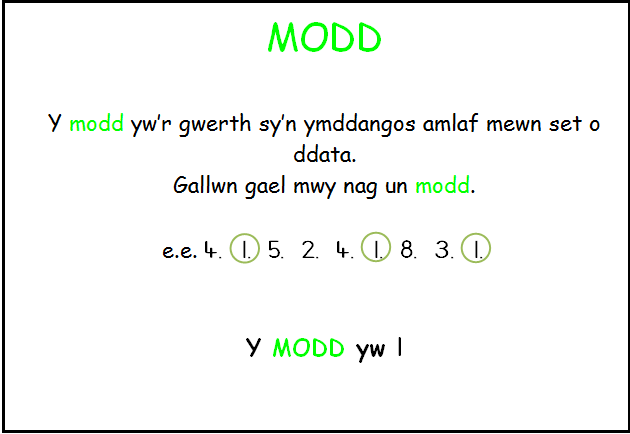 